
ՀԱՅԱՍՏԱՆԻ ՀԱՆՐԱՊԵՏՈՒԹՅԱՆ ԱՐՄԱՎԻՐ ՄԱՐԶԻ ԱՐՄԱՎԻՐ ՀԱՄԱՅՆՔ 
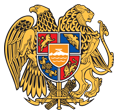 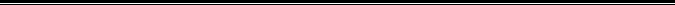 ԱՐՁԱՆԱԳՐՈՒԹՅՈՒՆ N 4
18 հունիս  2020 թվական
ԱՎԱԳԱՆՈՒ  ԱՐՏԱՀԵՐԹ ՆԻՍՏԻՀամայնքի ավագանու նիստին ներկա էին ավագանու 11 անդամներ:Բացակա էին` Էդիկ Իսրաելյանը, Օհան Հարությունյանը,  Առնակ Ավետիսյանը Նիստը վարում էր  համայնքի ղեկավար` Դավիթ ԽուդաթյանըՆիստը արձանագրում էր `  Նուշիկ ԴավթյանըՄինչ օրակարգին անցնելը,  համայնքի ղեկավար Դ. Խուդաթյանը ներկայացրեց ավագանու անդամ Առնակ Զոհրաբի Ավետիսյանի   2020 թվականի հունիսի 12-ին ներկայացրած   դիմումը` իր ավագանու անդամի  լիազորությունները վաղաժամկետ դադարեցնելու վերաբերյալ:<<Տեղական ինքնակարավարման մասին>> Հայաստանի Հանրապետության օրենքի  22-րդ հոդվածի առաջին մասի 6-րդ կետի համաձայն` համայնքի ավագանու անդամի լիազորությունները վաղաժամկետ դադարեցվում է, եթե նա ավագանու անդամության հետ անհամատեղելի պաշտոն է զբաղեցնում:Ա.Ավետիսյանը ներկա չէր նիստին` վատառողջ լինելու պատճառով, սակայն Դ.Խուդաթյանը շնորհակալություն հայտնեց նրան` համայնքի ավագանու անդամի լիազորությունները  բարեխղճորեն կատարելու համար և հաջողություններ մաղթեց հետագա  աշխատանքային գործունեության համար:Ավագանու ներկա գտնվող անդամները  ստորագրեցին համապատասխան արձանագրություն` Արմավիր համայնքի ավագանու անդամի լիազորությունները վաղաժամկետ դադարեցնելու մասին  (կցվում է):Համայնքի ղեկավարը ներկայացրեց օրակարգը:1.Արմավիր համայնքի ավագանու 2019 թվականի դեկտեմբերի 27-ի թիվ 136-Ն որոշման մեջ փոփոխություններ կատարելու մասին   Զեկ.՝ Ա. Գրիգորյան2. Արմավիր քաղաքի Աբովյան 139 և Բաղրամյան 25 բազմաբնակարան բնակելի շենքերի միջև գտնվող  միջբակային ճանապարհի և բակային տարածքների  բարեկարգման աշխատանքների գնման գործընթացը հրատապ բաց մրցույթով իրականացնելու մասին: Զեկ. Վ. Սարգսյան3.Արմավիր համայնքի ավագանու 28.02.2020 թ թիվ 05-Ա որոշման մեջ լրացում կատարելու մասինԶեկ.՝ Ա. Աբգարյան4.Արմավիր համայնքի սեփականություն հանդիսացող հողամասը վարձակալությամբ տրամադրելու մասինԶեկ.՝ Մ. Կոստանյան5.Համայնքային սեփականություն հանդիսացող կառուցապատման իրավունքով տրամադրված հողամասը ենթավարձակալության տրամադրելու թույլտվություն տալու մասինԶեկ.՝ Մ. Կոստանյան6. Արմավիր համայնքի ավագանու 2019 թվականի փետրվարի 22-ի թիվ 14Ն որոշման մեջ լրացում կատարելու մասինԶեկ.՝ Ա. Դոլինյան7.Օգնություն հատկացնելու մասինԶեկ.՝ Ա. Խաչատրյան Ավագանին  11 կողմ, 0 դեմ, 0 ձեռնպահ քվեարկությամբ  հաստատեց օրակարգը` 8 հարցով (կցվում է):1.ԱՐՄԱՎԻՐ ՀԱՄԱՅՆՔԻ ԱՎԱԳԱՆՈՒ 2019 ԹՎԱԿԱՆԻ ԴԵԿՏԵՄԲԵՐԻ 27-Ի ԹԻՎ 136-Ն ՈՐՈՇՄԱՆ ՄԵՋ ՓՈՓՈԽՈՒԹՅՈՒՆՆԵՐ ԿԱՏԱՐԵԼՈՒ ՄԱՍԻՆ   ԶԵԿ.՝ Ա. ԳՐԻԳՈՐՅԱՆԱվագանին 11 կողմ, 0 դեմ, 0 ձեռնպահ քվեարկությամբ  ընդունեց համապատասխան որոշում (կցվում է):2. ԱՐՄԱՎԻՐ ՔԱՂԱՔԻ ԱԲՈՎՅԱՆ 139 և ԲԱՂՐԱՄՅԱՆ 25 ԲԱԶՄԱԲՆԱԿԱՐԱՆ ԲՆԱԿԵԼԻ ՇԵՆՔԵՐԻ ՄԻՋև ԳՏՆՎՈՂ  ՄԻՋԲԱԿԱՅԻՆ ՃԱՆԱՊԱՐՀԻ և ԲԱԿԱՅԻՆ ՏԱՐԱԾՔՆԵՐԻ  ԲԱՐԵԿԱՐԳՄԱՆ ԱՇԽԱՏԱՆՔՆԵՐԻ ԳՆՄԱՆ ԳՈՐԾԸՆԹԱՑԸ ՀՐԱՏԱՊ ԲԱՑ ՄՐՑՈՒՅԹՈՎ ԻՐԱԿԱՆԱՑՆԵԼՈՒ ՄԱՍԻՆ: ԶԵԿ. Վ. ՍԱՐԳՍՅԱՆԱվագանին 11 կողմ, 0 դեմ, 0 ձեռնպահ քվեարկությամբ  ընդունեց համապատասխան որոշում (կցվում է):3.ԱՐՄԱՎԻՐ ՀԱՄԱՅՆՔԻ ԱՎԱԳԱՆՈՒ 28.02.2020 Թ ԹԻՎ 05-Ա ՈՐՈՇՄԱՆ ՄԵՋ ԼՐԱՑՈՒՄ ԿԱՏԱՐԵԼՈՒ ՄԱՍԻՆԶԵԿ.՝ Ա. ԱԲԳԱՐՅԱՆԱվագանին 11 կողմ, 0 դեմ, 0 ձեռնպահ քվեարկությամբ  ընդունեց համապատասխան որոշում (կցվում է):4.ԱՐՄԱՎԻՐ ՀԱՄԱՅՆՔԻ ՍԵՓԱԿԱՆՈՒԹՅՈՒՆ ՀԱՆԴԻՍԱՑՈՂ ՀՈՂԱՄԱՍԸ ՎԱՐՁԱԿԱԼՈՒԹՅԱՄԲ ՏՐԱՄԱԴՐԵԼՈՒ ՄԱՍԻՆԶԵԿ.՝ Մ. ԿՈՍՏԱՆՅԱՆԱվագանին 11 կողմ, 0 դեմ, 0 ձեռնպահ քվեարկությամբ  ընդունեց համապատասխան որոշում (կցվում է):5.ՀԱՄԱՅՆՔԱՅԻՆ ՍԵՓԱԿԱՆՈՒԹՅՈՒՆ ՀԱՆԴԻՍԱՑՈՂ ԿԱՌՈՒՑԱՊԱՏՄԱՆ ԻՐԱՎՈՒՆՔՈՎ ՏՐԱՄԱԴՐՎԱԾ ՀՈՂԱՄԱՍԸ ԵՆԹԱՎԱՐՁԱԿԱԼՈՒԹՅԱՆ ՏՐԱՄԱԴՐԵԼՈՒ ԹՈՒՅԼՏՎՈՒԹՅՈՒՆ ՏԱԼՈՒ ՄԱՍԻՆԶԵԿ.՝ Մ. ԿՈՍՏԱՆՅԱՆԱվագանին 11 կողմ,   դեմ, 0 ձեռնպահ քվեարկությամբ  ընդունեց համապատասխան որոշում (կցվում է):6. ԱՐՄԱՎԻՐ ՀԱՄԱՅՆՔԻ ԱՎԱԳԱՆՈՒ 2019 ԹՎԱԿԱՆԻ ՓԵՏՐՎԱՐԻ 22-Ի ԹԻՎ 14Ն ՈՐՈՇՄԱՆ ՄԵՋ ԼՐԱՑՈՒՄ ԿԱՏԱՐԵԼՈՒ ՄԱՍԻՆԶԵԿ.՝ Ա. ԴՈԼԻՆՅԱՆԱվագանին 11 կողմ, 0 դեմ, 0 ձեռնպահ քվեարկությամբ  ընդունեց համապատասխան որոշում (կցվում է):7.ՕԳՆՈՒԹՅՈՒՆ ՀԱՏԿԱՑՆԵԼՈՒ ՄԱՍԻՆԶԵԿ.՝ Ա. ԽԱՉԱՏՐՅԱՆԱվագանին 11 կողմ, 0 դեմ, 0 ձեռնպահ քվեարկությամբ  ընդունեց համապատասխան որոշում (կցվում է):
Համայնքի ղեկավար

ԴԱՎԻԹ ԽՈՒԴԱԹՅԱՆ________________Նիստն արձանագրեց`  Ն.ԴԱՎԹՅԱՆԸ _________________________________ Ավագանու անդամներՍՈՒՐԵՆ ԱԲՐԱՀԱՄՅԱՆՀԱՅԿ ԲԱՐՍԵՂՅԱՆԱՐԱ ԳԱՍՊԱՐՅԱՆՆՈՐԱՅՐ ԴԱՐԲԻՆՅԱՆՀԱՅԿ ԴՈԼԻՆՅԱՆԱՐՄԵՆ ՀԱԿՈԲՅԱՆԼԵՌՆԻԿ ՀԱՐՈՒԹՅՈՒՆՅԱՆԽԱՉԻԿ ՀԱՐՈՒԹՅՈՒՆՅԱՆՌԱԴԻԿ ՄԱՐԳԱՐՅԱՆԱՐՍԵՆ ՄԵԼՈՅԱՆԱՐՄԵՆ ՇԻՐՎԱՆՅԱՆ